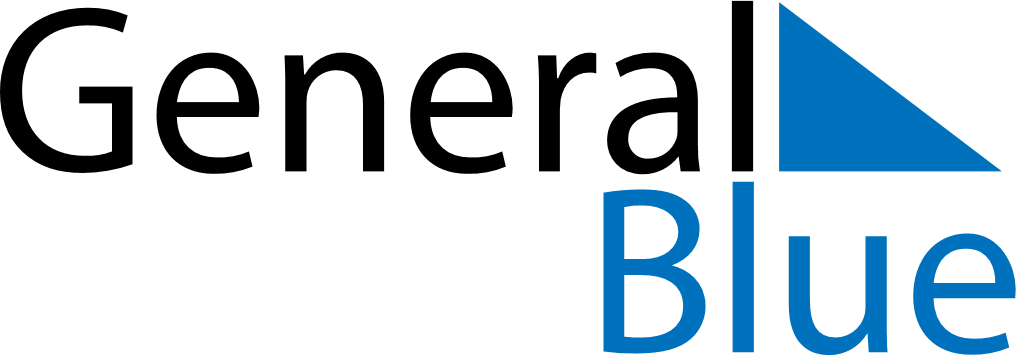 September 2024September 2024September 2024The NetherlandsThe NetherlandsSundayMondayTuesdayWednesdayThursdayFridaySaturday123456789101112131415161718192021Prince’s Day222324252627282930